Show and Tell       The children can bring an object to share on their “Show and Tell” day.  The object could be a certificate, a photo, a favourite book, or a souvenir from a day trip.  It might be a good idea to practise what they might say. 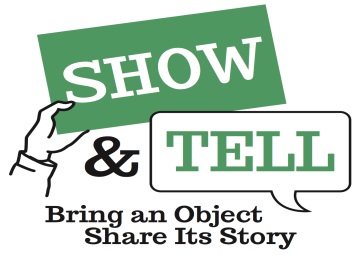 MondayTuesdayWednesdayThursdayFridayFinley B.Jessica VaughnAngelAvaMarthaOliverLilly-MayCerysBeatrixErinFinlay K.LucyIslaHarrison M.LewisImogenEwanEmilyJoshuaGraceReubenJackLacey-JayFrancescaEmmieIsaacEllaHarrison W.Noah